КГКУ «ЦЗН ЗАТО г. Железногорска» совместно с  предприятиями города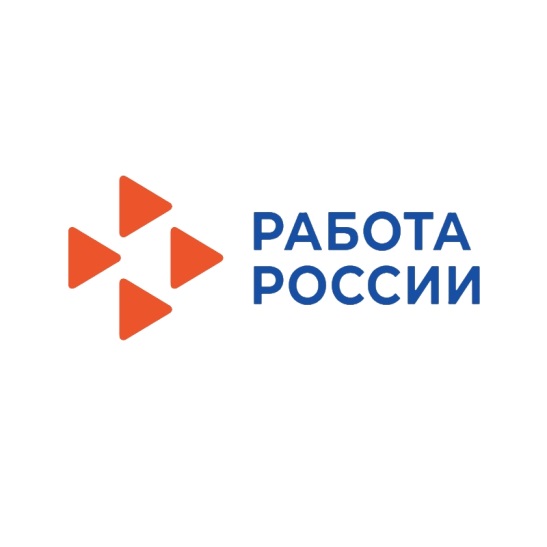 проводят ярмарку вакансий19 августа  2022 года в 11 часов.Вакансии: мастер участка, укладчик-упаковщик, оператор пульта управления, водитель автомобиля (кат. В,С), слесарь-ремонтник, электрогазосварщик, монтажник санитарно-технических систем и оборудования, плотник, маляр, каменщик, облицовщик-плиточник, подсобный рабочий, уборщик производственных и служебных помещений, уборщик территории.Ярмарка  состоится в помещении центра занятости населенияпо адресу: Пионерский проезд, дом 6.Приглашаются все желающие.Справки по телефону:75-22-14